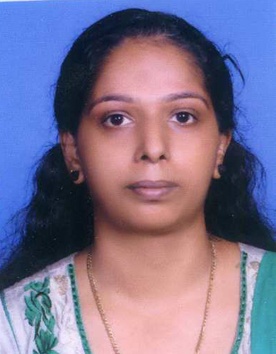 CURRICULUM   VITAE          Name				:	LIGIMOL email                                          LIGIMOL.373635@2freemail.com Sex & Date of Birth	:	Female, Nationality			:	IndianProfession			:	Medical Coder and				           Registered NurseACADEMIC QUALIFICATIONPROFESSIONAL QUALIFICATION & REGISTRATIONIMPORTANT COURSE  PASSED :EXPERIENCE DETAILS:OTHER TYPES OF CASES FOR WHICH NURSING CARE IS GIVENNeurological		:	CVA complication ,epilepsy, meningitis,					Encephalitis,Brain haemorrhages,multi-					ple,sclerosis polyneuropathy,dementia,					brain tumor,parkinsonisam, myasthenia 					gravis crisisRespiratory			:	URTI, LRTI (bronchitis,pnumonia),					bronchectasis,acuteexacerbation of					asthma,tuberculosis, plueural effusion					respiratory failure, pneumothorax,					hemothorax,Pulmonary Oedema,ARDsGastrointestinalTract				:	Acute and Chronic necrotizing pancrea					tities,Subacute intestinal obstruction					Alcoholic liver disease, Hepatic 					encephalopathy,duodenal&peptic ulcer.Surgical			:	Poly trauma,blunt injury abdomen,post					op laparotomy,Hernioplasty,Tracheostom					y,Colostomy,Splenectomy,Gastrectomy					Amputation AD & BKA,Nephrectomly					Renal transplant,craniotomy.Miscellaneous		:	Snake bite,poisoning,all road traffic acc					idents,convulsions,patients in labour.SPECIAL EXPERTISE:Pain management and wound dressingCollecting blood gas studies.Assisting Bone marrow procedureNATURE OF WORK:Holistic care of patientTeam approachTotal patient careAll over management of the unitTeaching and supervision of new staffs and studentsAssessing the physical psychological needs to the patients Care of mechanical ventilated patients.Endotrachael intubationCardio pulmonary Resuscitation (CPR)Fluid & Electrolyte managementsAdministrations of medicines and Injections(Intravenous,Intra muscular,Intradermal, Subcutaneous)Care of patients with TracheotomyPsychological counseling to the patientAssisting for central line insertionAssisting for paracentesis,thoracentesis.Monitoring intake and outputAssisting Doctors in IJV,Femoral,Subclavian catheter insertion.EQUIPMENTS HANDLED:Mechanical VentilatorDiginfusaPulse oxymeterLaryngoscopeOpthalmoscopeStethoscopeSphygmomanometerGlucometerArterial MonitorSyringe PumpE.C.G.MachineCardiac MonitorDefibrillatorSuction ApparatusArterial Blood Gas AnalysisThermometerINTERESTED AREA OF WORK:MICU,ICU Casualty& SICULANGUAGES PROFICIENCY:Fluent in English,Malayalam&KannadaHOBBIES:Reading,watching  T.V, Gardening &Listening Music.DECLRATIONI hereby declare that all information given in this CV are true and accurate and a fair reflection of my ability.      Qualification       Institution             Year  Pre-DegreeB.K.College,AmalagiriKottayam,Kerala       1997-1999Secondary School leaving CertificateSt Mary’s G.H.S.Athirimpuzha,Kottayam,Kerala             1997Qualification/Regn      Institution         Year        RemarksDiploma in General Nursing and Midwifery Courseof Nursing,ShimogaKarnataka      1999-2002          64.6%ProfessionalRegistrationKarnataka Nursing Council,Kerala Nursing Council          2003          2003Membership in Professional BodyTrained NursesAssociation of India          2003             Course             Institution                YearContinuing Education Course in Nursing on Management,Shimoga,Karnataka                2002         Period       Institution     Designation    Area of workOct.1st 2002 to Nanjappa TrustHospital Shimoga,Karnataka Indai   Staff  NurseICU,SICUMedical&SurgicalWard, Multi DisciplinaryIntensive Care Unit (MICU)Oct 15th 2003 to Dec  06th  2009St.John’s national Academy of Health ScienceStaff Nurse  Medical ward     Jan 1st 2010 to July 31st  2012  St Xaviers hospital ,KuruppantharaStaff nurse    Medical wardDece 1st 2012 to April  10th 2014St Xaviers hospital ,Kuruppanthara   Staff  Nurse    Medical ward